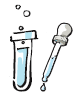 Feuchtpapier versus ToilettenpapierExperiment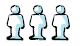 Arbeitsaufträge in GruppenarbeitTücher werden in Küchen, Bädern und zur Körperpflege und -hygiene immer allgegenwärtiger. Sie sind so saugstark wie reißfest. Das wird geschätzt. Aber nach Gebrauch landen viele dieser Tücher in der Toilette. Weggespült lassen sie manchmal schon wenige Meter hinter der „Schüssel“ Installateure und Abwasserentsorger schwitzen. Aber warum? Beobachtung:	 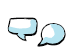 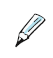 Diskussion der Ergebnisse:Diskutiert in der Gruppe eure Ergebnisse. Was fällt euch auf? Erläutert, weshalb Feuchttücher nicht in die Toilette gehören. Welche Probleme können diese verursachen?Material:  Große Gläser mit Leitungswasser, 2 StückToilettenpapier, 1 BlattFeuchttücher, (handelsüblich), 1 TuchGabel oder Löffel, zum Umrühren, 1xUhr/Stoppuhr, 1xAnleitung:Gib ein Feuchttuch und ein Stück ToilettenpapierNimm nach ca. 1 Minute beide Blätter aus demGib beide Blätter erneut in die Wassergläser.Rühre die beiden befüllten Wassergläser nach 5 Minuten um und wiederhole SchrittOptional kannst du nach ca. 10 Minten Schritt 4 wiederholen    ZustandFeuchttuchToilettenpapiernach 1 Minute (Anzahl der Teile)                     nach 5 Minuten (Anzahl der Teile)nach 10 Minuten (Anzahl der Teile)……………………………………….……………………………………….……………………………………….……………………………………….……………………………………….……………………………………….